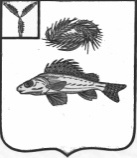 СОВЕТЧАПАЕВСКОГО МУНИЦИПАЛЬНОГО ОБРАЗОВАНИЯ           ЕРШОВСКОГО  РАЙОНА САРАТОВСКОЙ ОБЛАСТИРЕШЕНИЕ        От   07.08.2018  года                                            № 115-173«О внесении изменений                                                                                                              в Решение Совета Чапаевского МО от 12.12.2017                                                                    № 91-143  «О бюджете Чапаевского  муниципального образования  Ершовского  района Саратовской области   на 2018 год»	На основании ст. 55 Устава Чапаевского муниципального образования Ершовского  района  Саратовской области и руководствуясь Федеральным Законом от 06.10.2003 г.  №131-ФЗ  "Об общих принципах организации местного самоуправления в Российской Федерации"  Совет  Чапаевского муниципального  образования РЕШИЛ:Внести в решение Совета Чапаевского муниципального образования Ершовского района Саратовской области от  12.12.2017 года № 91-143  «О бюджете Чапаевского муниципального образования Ершовского района Саратовской области на 2018 год» следующие изменения:1.1.В пункте 1 цифры 1743,5;  2129,4;  385,9   заменить  на цифры 1828,8; 2214,7; 385,9.  1.2  Приложение № 2 изложить в следующей редакции: Приложение №2   к решению Совета Чапаевского   МО Ершовского района   Саратовской области    От  07.08.2018 года  № 115-173Поступление собственных доходов и межбюджетных                                                      трансфертов из областного бюджета и бюджета Ершовского                               муниципального района Саратовской областив бюджет Чапаевского муниципального образованияЕршовского района Саратовской области на 2018 год1.3  Приложение № 3 изложить в следующей редакции:                                                       Приложение №3 к решению								 Совета  Чапаевского МО                                                                                   Ершовского района                                      Саратовской области                               							 От 07.08.2018 г   № 115-173Распределение бюджетных ассигнований по разделам,                                                                           подразделам, целевым статьям  и видам расходов  классификации                                             расходов бюджета  Чапаевского  муниципального образования                                            Ершовского района Саратовской области  на 2018 год1.4  Приложение № 4 изложить в следующей редакции:Приложение №4 к решению								Совета Чапаевского МО                                                                                    Ершовского района                                                     Саратовской области от  07.08.2018 года  №115-173Ведомственная структура расходов бюджета Чапаевского  муниципального образования   Ершовского района Саратовской области на 2018 год 1.5  Приложение № 5 изложить в следующей редакции:                                                                                               Приложение № 5                                                                                                                 к решению Совета                                                                               Чапаевского МО                                                                                      Ершовского  района		             Саратовской области                                                                                             От  07.08.2018 г.  № 115-173Распределение бюджетных ассигнований по целевым статьяммуниципальных программ муниципального образования, группам и подгруппам видов расходов классификации расходов  бюджета Чапаевского муниципального образования Ершовского района Саратовской области на 2018 год1.6 Приложение № 6 изложить в следующей редакции: Приложение № 6  к решению Совета
         Чапаевского МОЕршовского  района          Саратовской области от  07.08.2018 г.  № 115-173Источники финансирования дефицита бюджета Чапаевского муниципального образования Ершовского района Саратовской области на 2018 годНастоящее Решение обнародовать на сайте администрации Чапаевского муниципального образования  в сети Интернет.
Глава Совета Чапаевского МОЕршовского района Саратовской области:	 		Иванов А.К.Расшифровка  доходов администрации Чапаевского муниципального  образования Ершовского района Саратовской области на 2018 год к Решению Совета Чапаевского муниципального образования Ершовского района Саратовской области  от 07 .08.2018г.   № 115-173                      И.О. главы администрации Чапаевского  МО:                                        Л.В. ЖакашеваРасшифровка по уточнению расходов администрации Чапаевского муниципального  образования Ершовского района Саратовской области на 2018 год к Решению Совета Чапаевского муниципального образования Ершовского района Саратовской области  от 07 .08.2018г.   № 115-173И.О. главы администрации Чапаевского  МО:                                              Л.В. ЖакашеваКод бюджетной классификации РФНаименование доходовСумма (тыс.руб.)000 100 00000 00 0000 000НАЛОГОВЫЕ И НЕНАЛОГОВЫЕ ДОХОДЫ1400,2НАЛОГОВЫЕ ДОХОДЫ1135,2000 101 00000 00 0000 000Налоги на прибыль, доходы431,4000 101 02000 01 0000 110Налог на доходы физических лиц431,4000 106 00000 00 0000 110Налоги на имущество675,8000 106 01030 10 0000 110Налог на имущество физических лиц44,0000 106 06000 10 0000 110Земельный налог631,8000 108 00000 00 0000 110Госпошлина, сборы28,0000 108 04020 01 0000 110Госпошлина за совершение  нотариальных действий28,0НЕНАЛОГОВЫЕ ДОХОДЫ265,0000 114 00000 00 0000 000Доходы от продажи материальных и не материальных активов252,0000 114 02000 00 0000 000Доходы от реализации имущества, находящегося в государственной и муниципальной собственности (за исключением движимого имущества бюджетных и автономных учреждений, а также имущества государственных и муниципальных унитарных предприятий, в том числе казенных)252,0000 114 02053 10 0000 410Доходы от реализации иного имущества, находящегося в собственности сельских поселений (за исключением имущества муниципальных бюджетных и автономных учреждений, а также имущества муниципальных унитарных предприятий, в том числе казенных), в части реализации основных средств по указанному имуществу252,0000 116 00000 00 0000 000Штрафы,санкции,возмещение ущерба13,0000 116 51040 02 0000 140Денежные взыскания (штрафы), установленные законом субъектов РФ за несоблюдение муниципальных правовых актов, зачисляемые в бюджеты сельских поселений13,0ИТОГО ДОХОДОВ1400,2000 200 00000 00 0000 000Безвозмездные поступления428,6000 202 00000 00 0000 000Безвозмездные поступления от других бюджетов бюджетной системы Российской Федерации428,6000 20210000 00 0000 000Дотации бюджетам субъектов Российской Федерации и муниципальных образований38,9000 202 15001 10 0000 151Дотации на выравнивание бюджетной обеспеченности38,9721 202 15001 10 0004 151-дотации бюджетам сельских поселений на выравнивание бюджетной обеспеченности за счёт субвенций из областного бюджета38,9000 202 30000 00 0000 151Субвенции бюджетам субъектов Российской Федерации и муниципальных образований73,5721 202 35000 00 0000 151Субвенции бюджетам на осуществление первичного воинского учета на территориях, где отсутствуют военные комиссариаты73,5721 202 35118 10 0000 151-субвенции бюджетам сельских поселений на осуществление первичного воинского учета на территориях, где отсутствуют военные комиссариаты 73,5000 202 40000 00 0000 151Иные межбюджетные трансферты всего316,2000 202 40014 00 0000 151Межбюджетные трансферты, передаваемые бюджетам сельских поселений из бюджета муниципального района на осуществление части полномочий по решению вопросов местного значения в соответствии с заключенными соглашениями316,2721 202 40014 10 0013 151Межбюджетные трансферты, передаваемые бюджетам  сельских поселений из бюджета муниципального района на осуществление части полномочий по решению вопросов местного значения в соответствии с заключенными соглашениями по дорожной деятельности в отношении дорог местного значения в границах населенных пунктов муниципального образования316,2ВСЕГО ДОХОДОВ1828,8  Превышение доходов над расходами                                         (-дефицит, + профицит)-385,9Источники внутреннего финансирования дефицита385,9РазделПодразделЦелеваястатьяВидрасходовСумма(тыс. руб.)Общие государственные вопросы01001501,0Функционирование законодательных (представительных) органов государственной власти и представительных органов муниципальных образований01030,6Выполнение функций органами местного самоуправления0103410 00 000000,6Обеспечение деятельности представительного органа местного самоуправления010341100 000000,6Расходы на обеспечение функций центрального аппарата0103411 00 022000,6Иные бюджетные ассигнования0103411 00 022008000,6Уплата налогов, сборов и иных платежей0103411 00 022008500,6Функционирование Правительства Российской Федерации, высших исполнительных органов государственной власти субъектов Российской Федерации, местных администраций01041414,3Выполнение функций органами местного самоуправления010441000000001403,1Обеспечение деятельности органов исполнительной власти010441300000001403,1Расходы на обеспечение деятельности главы администрации  муниципального образования0104413 00 02000541,0Расходы на выплаты персоналу в целях обеспечения выполнения функций государственными (муниципальными) органами, казенными учреждениями0104413 00 02000100541,0Расходы на выплаты персоналу государственных (муниципальных) органов0104413 00 02000120541,0Расходы на обеспечение функций центрального аппарата0104413 00 022001836,1Расходы на выплаты персоналу в целях обеспечения выполнения функций государственными (муниципальными) органами, казенными учреждениями.0104413 00 02200100689,0Расходы на выплаты персоналу государственных (муниципальных) органов0104413 00 02200120689,0Закупка товаров, работ и услуг для государственных (муниципальных) нужд0104413 00 02200200146,9Иные закупки товаров, работ и услуг для обеспечения государственных (муниципальных) нужд0104413 00 02200240146,9Иные межбюджетные ассигнования0104413 00 022008001,2Уплата  налогов, сборов  и иных платежей0104413 00 022008501,2Уплата земельного налога, налога на имущество  и транспортного налога органами местного самоуправления0104413 00 0610025,0Иные бюджетные ассигнования0104413 00 0610080025,0Уплата налогов, сборов и иных платежей0104413 00 0610085025,0Предоставление межбюджетных трансфертов0104960 00 0000011,2Предоставление межбюджетных трансфертов из бюджетов поселений0104961000000011,2Межбюджетные трансферты, передаваемые бюджетам муниципальных районов из бюджетов поселений на осуществление части полномочий по решению вопросов местного значения соответствии с заключёнными соглашениями в части формирования и исполнения бюджетов поселений0104961 00 0301011,2Межбюджетные трансферты0104961 00 0301050011,2Иные межбюджетные трансферты0104961 00 0301054011,2Обеспечение проведения выборов и референдумов010778,1Обеспечение проведения выборов и референдумов0107460000000078,1Выборы в органы местного самоуправления муниципального образования0107460000680078,1Закупка товаров, работ и услуг для государственных (муниципальных) нужд0107460000680020078,1Иные закупки товаров, работ и услуг для обеспечения государственных (муниципальных) нужд0107460000680024078,1Резервные фонды01113,0Программа муниципального образования01113,0Развитие муниципального управления муниципального образования до 2020 года0111770 00 000003,0подпрограмма «Управление муниципальными финансами в муниципальном образовании»0111773 01 000003,0Управление резервными средствами»0111773 01 000013,0Средства, выделяемые из резервного фонда администрации муниципального образования0111773 01 000013,0Иные бюджетные ассигнования0111773 01 000018003,0Резервные средства0111773 01 000018703,0Другие общегосударственные вопросы01135,0Мероприятия в сфере приватизации и продажи государственного имущества муниципальных образований0113440 00 000005,0Оценка недвижимости, признание прав и регулирование отношений по муниципальной собственности0113440 00 066005,0Закупка товаров, работ и услуг для государственных (муниципальных) нужд0113440 00 066002005,0Иные закупки товаров, работ и услуг для обеспечения государственных (муниципальных) нужд0113440 00 066002405,0Национальная оборона0200     73,5Мобилизационная и вневойсковаяподготовка0203     73,5Осуществление переданных полномочий  РФ02039000000000     73,5Осуществление переданных полномочий  РФ за счет субвенций из федерального бюджета02039020000000     73,5Осуществление первичного воинского учета на территории, где отсутствуют военные комиссариаты020390 2 00 51180     73,5Расходы на выплаты персоналу в целях обеспечения выполнения функций государственными (муниципальными) органами, казенными учреждениями.0203902 00 51180100     71,5Расходы на выплаты персоналу государственных (муниципальных) органов0203902 00 51180120     71,5Закупка товаров, работ и услуг для государственных (муниципальных) нужд0203902 00 51180200      2,0Иные закупки товаров, работ и услуг для обеспечения государственных (муниципальных) нужд0203902 00 51180240      2,0Национальная экономика0400   316,2Дорожное хозяйство (дорожные фонды)0409   316,2Программа муниципального образования0409   316,2Развитие транспортной системы Ершовского муниципального района на 2017-2020 годы0409780 00 00000   316,2Межбюджетные трансферты, передаваемые бюджетам  сельских поселений из бюджета муниципального района на осуществление части полномочий по решению вопросов местного значения в соответствии с заключенными соглашениями по дорожной деятельности в отношении дорог местного значения в границах населенных пунктов муниципального образования0409781 00 10000    15,0подпрограмма « Повышение безопасности дорожного движения на территории муниципального образования»0409781 00 10100    15,0Закупка товаров, работ и услуг для государственных (муниципальных) нужд0409781 00 10100200    15,0Иные закупки товаров, работ и услуг для обеспечения государственных (муниципальных) нужд0409781 00 10100240    15,0Межбюджетные трансферты, передаваемые бюджетам  сельских поселений из бюджета муниципального района на осуществление части полномочий по решению вопросов местного значения в соответствии с заключенными соглашениями по дорожной деятельности в отношении дорог местного значения в границах населенных пунктов муниципального образования0409782 00 10400   301,2подпрограмма «Капитальный ремонт, ремонт и содержание автомобильных дорог местного значения в границах населенных пунктов муниципального образования»0409782 00 10410301,2Закупка товаров, работ и услуг для государственных (муниципальных) нужд0409782 00 10410200301,2Иные закупки товаров, работ и услуг для обеспечения государственных (муниципальных) нужд0409782 00 10410240301,2Жилищно-коммунальное хозяйство0500324,0Коммунальное хозяйство0502100,0Программа муниципального образования0502720 00 00000100,0Обеспечение населения доступным жильем и развитие жилищной коммунальной инфраструктуры муниципального образования до 2018 года0502720 00 01100100,0Подпрограмма «Обеспечение населения муниципального образования водой питьево-хозяйственного назначения»0502726 00 01100100,0Закупка товаров, работ и услуг для государственных (муниципальных) нужд0502726 00 01100200100,0Иные закупки товаров, работ и услуг для обеспечения государственных (муниципальных) нужд0502726 00 01100240100,0Благоустройство0503224,0Программа муниципального образования0503840 00 00000224,0Благоустройство на территории муниципального образования до 2018 года0503840 00 01100224,0подпрограмма «Уличное освещение»0503840 00 01111174,0Закупка товаров, работ и услуг для государственных (муниципальных) нужд Закупка товаров, работ и услуг для государственных (муниципальных) нужд0503840 00 01111200174,0Иные закупки товаров, работ и услуг для обеспечения государственных (муниципальных) нужд0503840 00 01111240174,0Подпрограмма «Развитие благоустройства на территории муниципального образования»0503840 00 0111350,0Закупка товаров, работ и услуг для государственных (муниципальных) нужд0503840 00 0111320050,0Иные закупки товаров, работ и услуг для обеспечения государственных (муниципальных) нужд0503840 00 0111324050,0Всего расходов:2214,7Кодглавногораспоря-дителяРазделПодразделЦелеваястатьяВидрасходовСумма(тыс. руб.)Совет Чапаевского  МО743    0,6Общегосударственные вопросы7430100    0,6Функционирование законодательных (представительных) органов государственной власти и представительных органов муниципальных образований7430103    0,6Выполнение функций органами местного самоуправления74301034100000000    0,6Обеспечение деятельности представительного органа местного самоуправления743010341100000000    0,6Расходы на обеспечение функций центрального аппарата7430103411 00 02200    0,6Иные бюджетные ассигнования7430103411 00 02200800    0,6Уплата налогов, сборов и иных платежей7430103411 00 02200850    0,6Администрация Чапаевского МО721  2214,1Общегосударственные вопросы7210100  1500,4Функционирование Правительства Российской Федерации, высших исполнительных органов государственной власти субъектов Российской Федерации, местных администраций7210104  1414,3Выполнение функций органами местного самоуправления721010441000 00000  1403,1Обеспечение деятельности органов исполнительной власти72101044130000000  1403,1Расходы на обеспечение деятельности главы администрации  муниципального образования7210104413 00 02000    541,0Расходы на выплаты персоналу в целях обеспечения выполнения функций государственными (муниципальными) органами, казенными учреждениями7210104413 00 02000100    541,0Расходы на выплаты персоналу государственных (муниципальных) органов7210104413 00 02000120    541,0Расходы на обеспечение функций центрального аппарата7210104413 00 02200837,1Расходы на выплаты персоналу в целях обеспечения выполнения функций государственными (муниципальными) органами, казенными учреждениями.7210104413 00 02200100689,0Расходы на выплаты персоналу государственных (муниципальных) органов7210104413 00 02200120689,0Закупка товаров, работ и услуг для государственных (муниципальных) нужд7210104413 00 02200200146,9Иные закупки товаров, работ и услуг для обеспечения государственных (муниципальных) нужд7210104413 00 02200240146,9Иные бюджетные ассигнования7210104413 00 022008001,2Уплата налогов, сборов и иных платежей7210104413 00 022008501,2Уплата земельного налога, налога на имущество  и транспортного налога органами местного самоуправления7210104413 00 0610025,0Иные бюджетные ассигнования7210104413 00 0610080025,0Уплата налогов, сборов и иных платежей7210104413 00 0610085025,0Предоставление межбюджетных трансфертов7210104960 00 0000011,2Предоставление межбюджетных трансфертов из бюджетов поселений7210104961000000011,2Межбюджетные трансферты, передаваемые бюджетам муниципальных районов из бюджетов поселений на осуществление части полномочий по решению вопросов местного значения соответствии с заключёнными соглашениями в части формирования и исполнения бюджетов поселений7210104961 00 0301011,2Межбюджетные трансферты7210104961 00 0301050011,2Иные межбюджетные трансферты7210104961 00 0301054011,2Обеспечение проведения выборов и референдумов721010778,1Обеспечение проведения выборов и референдумов7210107460000000078,1Выборы в органы местного самоуправления муниципального образования7210107460000680078,1Закупка товаров, работ и услуг для государственных (муниципальных) нужд7210107460000680020078,1Иные закупки товаров, работ и услуг для обеспечения государственных (муниципальных) нужд7210107460000680024078,1Резервные фонды72101113,0Программы муниципального образования72101113,0Развитие муниципального управления муниципального образования до 2020 года7210111770 00 000003,0подпрограмма «Управление муниципальными финансами в муниципальном образовании»7210111773 01 00000    3,0Управление резервными средствами7210111773 01 000013,0Средства, выделяемые из резервного фонда администрации муниципального образования7210111773 01 000013,0Иные бюджетные ассигнования7210111773 01 000018003,0Резервные средства7210111773 01 000018703,0Другие общегосударственные вопросы72101135,0Мероприятия в сфере приватизации и продажи государственного имущества муниципальных образований7210113440 00 000005,0Оценка недвижимости, признание прав и регулирование отношений по муниципальной собственности7210113440 00 066005,0Закупка товаров, работ и услуг для государственных (муниципальных) нужд7210113440 00 066002005,0Иные закупки товаров, работ и услуг для обеспечения государственных (муниципальных) нужд7210113440 00 066002405,0Национальная оборона721020073,5Мобилизационная и вневойсковаяподготовка721020373,5Осуществление переданных полномочий  РФ7210203900000000073,5Осуществление переданных полномочий  РФ за счет субвенций из федерального бюджета7210203902000000073,5Осуществление первичного воинского учета на территории, где отсутствуют военные комиссариаты7210203902 00 5118073,5Расходы на выплаты персоналу в целях обеспечения выполнения функций государственными (муниципальными) органами, казенными учреждениями.7210203902 00 5118010071,5Расходы на выплаты персоналу государственных (муниципальных) органов7210203902 00 5118012071,5Закупка товаров, работ и услуг для государственных (муниципальных) нужд7210203902 00 511802002,0Иные закупки товаров, работ и услуг для обеспечения государственных (муниципальных) нужд7210203902 00 511802402,0Национальная экономика7210400316,2Дорожное хозяйство (дорожные фонды)7210409316,2Программа муниципального образования7210409316,2Развитие транспортной системы Ершовского муниципального района на 2017-2020 годы7210409780 00 00000316,2Межбюджетные трансферты, передаваемые бюджетам  сельских поселений из бюджета муниципального района на осуществление части полномочий по решению вопросов местного значения в соответствии с заключенными соглашениями по дорожной деятельности в отношении дорог местного значения в границах населенных пунктов муниципального образования7210409781 00 1000015,0подпрограмма « Повышение безопасности дорожного движения на территории муниципального образования»7210409781 00 1010015,0Закупка товаров, работ и услуг для государственных (муниципальных) нужд7210409781 00 1010020015,0Иные закупки товаров, работ и услуг для обеспечения государственных (муниципальных) нужд7210409781 00 1010024015,0Межбюджетные трансферты, передаваемые бюджетам  сельских поселений из бюджета муниципального района на осуществление части полномочий по решению вопросов местного значения в соответствии с заключенными соглашениями по дорожной деятельности в отношении дорог местного значения в границах населенных пунктов муниципального образования7210409782 00 10400301,2подпрограмма «Капитальный ремонт, ремонт и содержание автомобильных дорог местного значения в границах населенных пунктов муниципального образования»7210409782 00 10410301,2Закупка товаров, работ и услуг для государственных (муниципальных) нужд7210409782 00 10410200301,2Иные закупки товаров, работ и услуг для обеспечения государственных (муниципальных) нужд7210409782 00 10410240301,2Жилищно-коммунальное хозяйство7210500324,0Коммунальное хозяйство7210502100,0Программамуниципального образования721720 00 00000100,0Обеспечение населения доступным жильем и развитие жилищной коммунальной инфраструктуры муниципального образования до 2018 года7210502720 00 01100100,0Подпрограмма «Обеспечение населения муниципального образования водой питьево-хозяйственного назначения»7210502726 00 01100100,0Закупка товаров, работ и услуг для государственных (муниципальных) нужд7210502726 00 01100200100,0Иные закупки товаров, работ и услуг для обеспечения государственных (муниципальных) нужд7210502726 00 01100240100,0Благоустройство7210503224,0Программа муниципального образования7210503840 00 00000224,0Благоустройство на территории муниципального образования до 2018 года7210503840 00 01100224,0подпрограмма «Уличное освещение»7210503840 00 01111174,0Закупка товаров, работ и услуг для государственных (муниципальных) нужд Закупка товаров, работ и услуг для государственных (муниципальных) нужд7210503840 00 01111200174,0Иные закупки товаров, работ и услуг для обеспечения государственных (муниципальных) нужд7210503840 00 01111240174,0Подпрограмма «Развитие благоустройства на территории муниципального образования»7210503840 00 0111350,0Закупка товаров, работ и услуг для государственных (муниципальных) нужд7210503840 00 0111320050,0Иные закупки товаров, работ и услуг для обеспечения государственных (муниципальных) нужд7210503840 00 0111324050,0Всего расходов:2214,7НаименованиеЦелевая статьяВид расходовСумма                    (тыс. рублей)123      4Программа муниципального образования 720 00 00000100,0Обеспечение населения доступным жильем и развитие жилищной коммунальной инфраструктуры муниципального образования до 2018 года720 00 01100100,0Подпрограмма «Обеспечение населения муниципального образования водой питьево-хозяйственного назначения»726 00 01100100,0Закупка товаров, работ и услуг для государственных (муниципальных) нужд726 00 01100200100,0Иные закупки товаров, работ и услуг для обеспечения государственных (муниципальных) нужд726 00 01100240100,0Программа муниципального образования 840 00 00000224,0Благоустройство на территории муниципального образования до 2018 года840 00 01100224,0Подпрограмма «Уличное освещение»840 00 01111174,0Закупка товаров, работ и услуг для государственных (муниципальных) нужд840 00 01111200174,0Иные закупки товаров, работ и услуг для обеспечения государственных (муниципальных) нужд840 00 01111240174,0Подпрограмма «Развитие благоустройства на территории муниципального образования»840 00 0111350,0Закупка товаров, работ и услуг для государственных (муниципальных) нужд840 00 0111320050,0Иные закупки товаров, работ и услуг для обеспечения государственных (муниципальных) нужд840 00 0111324050,0Программа муниципального образованияРазвитие  муниципального управления муниципального образования до 2020 года770 00 000003,0подпрограмма «Управление муниципальными финансами в муниципальном образовании»773 01 000003,0Управление резервными средствами773 01 000013,0Средства, выделяемые из резервного фонда администрации муниципального образования     773 01 000013,0Иные бюджетные ассигнования 773 01 000018003,0Резервные фонды773 01 000018703,0Развитие транспортной системы Ершовского муниципального района на 2017-2020 годы780 00 00000316,2Межбюджетные трансферты, передаваемые бюджетам  сельских поселений из бюджета муниципального района на осуществление части полномочий по решению вопросов местного значения в соответствии с заключенными соглашениями по дорожной деятельности в отношении дорог местного значения в границах населенных пунктов муниципального образования781 00 1000015,0подпрограмма « Повышение безопасности дорожного движения на территории муниципального образования»781 00 1010015,0Закупка товаров, работ и услуг для государственных (муниципальных) нужд781 00 1010020015,0Иные закупки товаров, работ и услуг для обеспечения государственных (муниципальных) нужд781 00 1010024015,0подпрограмма «Капитальный ремонт, ремонт и содержание автомобильных дорог местного значения в границах населенных пунктов муниципального образования»782 00 10410301,2Закупка товаров, работ и услуг для государственных (муниципальных) нужд782 00 10410200301,2Иные закупки товаров, работ и услуг для обеспечения государственных (муниципальных) нужд782 00 10410240301,2Всего расходов:643,2Код бюджетной классификациинаименованиесумма721 0105 0000 00 0000 000Изменение остатков средств на счет по учету средств бюджета385,9721 0105 0201 10 0000 510Увеличение прочих остатков денежных средств бюджетов поселений       -1828,8721 0105 0201 10 0000 610Уменьшение прочих остатков денежных средств бюджетов поселений2214,7Итого:385,9721 114 02053 10 0000 410Доходы от реализации иного имущества, находящегося в собственности сельских поселений (за исключением имущества муниципальных бюджетных и автономных учреждений, а также имущества муниципальных унитарных предприятий, в том числе казенных), в части реализации основных средств по указанному имуществу+78 000,00721 202 35118 10 0000 151Субвенции бюджетам на осуществление первичного воинского учета на территориях, где отсутствуют военные комиссариаты+ 6 400, 00182 106 06033 10 0000 110Земельный налог с организаций+ 907,51Итого:+85 307,51№ п/пбюджетополучатели   всегоКФСРКЦСРКВСРКВРЭКРМероприятие1Администрация Чапаевского МО+ 78 100,0001074600006800721244296Расходы  на выборы местного самоуправления  муниципального образования 2Совет Чапаевского МО- 223,4201034110002200743853296Уменьшение сметных назначений по уплате пени по фондам;  кредиторской задолженности нет.3Администрация Чапаевского МО+ 1030,9301044130002200721853292Увеличение сметных назначений на уплату пени4Администрация Чапаевского МО+ 4 900,0002039020051180721121211Расходы на оплату труда ВУС5Администрация Чапаевского МО+ 150002039020051180721129213Расходы  на оплату фондов  оплаты труда ВУСИТОГО:+ 85 307,51